Klub Inteligencji Katolickiej św. Józefa w Bielsku-Białejorganizuje pomoc dla UCHODŹCÓW Z UKRAINY.Przygotowujemy dla rodzin miejsca do zamieszkania w Katolickim Domu Opieki „Józefów”i otoczenie ICH wszechstronną opieką.Zwracamy się o wsparcie naszych działań.Konto nr  03 1240 4142 1111 0010 5163 7319z dopiskiem „POMOC UKRAINIE”www.kik.bielsko.opoka.org.pl ; www.kikjozefow.org.plProsimy kontaktować się telefonicznie z kol. Janiną Belczyk  tel.664 097 143ZBIÓRKA OD 15-GO MARCA PRZY UL. GRZYBOWEJ 8 PO UPRZEDIM UZGODNIENIU TELEFONICZNYM.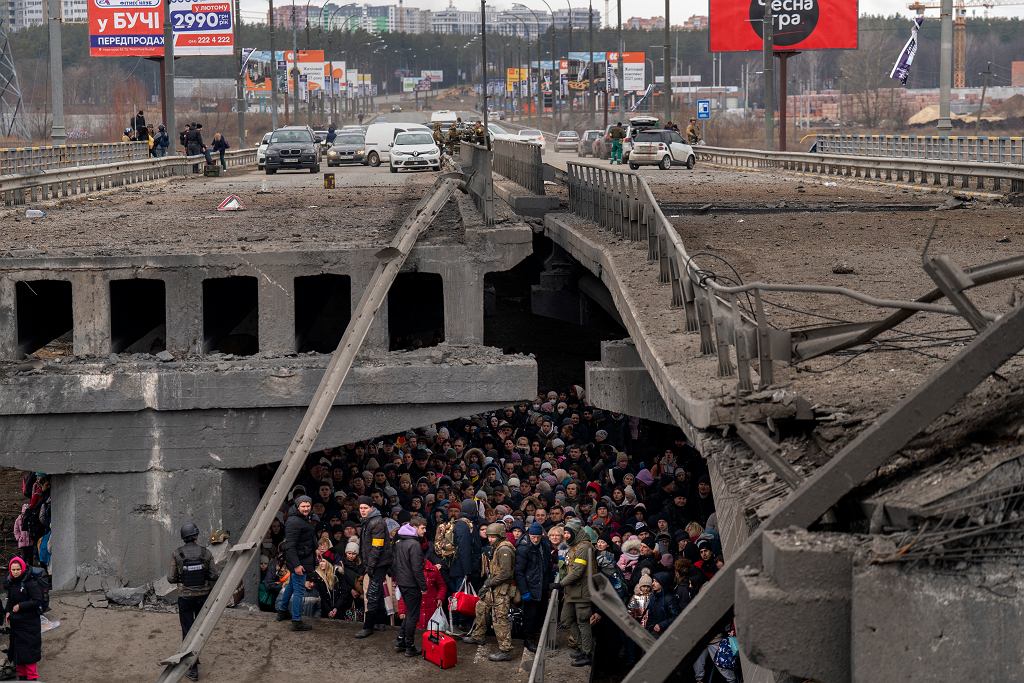 BĘDZIEMY WDZIĘCZNI ZA OKAZANIE SOLIDARNOŚCIZ TAK BARDZO POTRZEBUJĄCYMI POMOCY RODZINAMIZ OBJĘTEJ WOJNĄ UKRAINY.W imieniu Zarządu Elżbieta Kralczyńska – prezes KIKtel. 606 412 007; ela_kralczynska@op.pl